附件 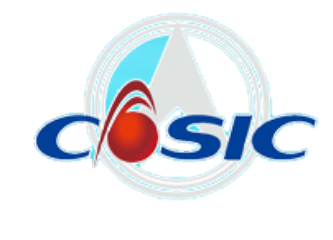 北京航星机器制造有限公司2039实验室基金申  请  书北京航星机器制造有限公司制基本信息表项目摘要（限500字）经费预算组成（参考）预算说明书申请书正文（一）立项依据与研究内容（建议8000字以下）：1．项目的立项依据（包括研究意义、国内外研究现状及发展动态分析等，附主要参考文献目录）；2．项目的研究内容、目标、指标，以及拟解决的关键科学问题（此部分为重点阐述，需结合前瞻性、探索性、颠覆性等前沿创新技术特征）；3．拟采取的研究方案及可行性分析（包括研究方法、技术路线、实验手段、关键技术等说明）；4．本项目的特色与创新之处；5．年度研究计划及预期研究结果（包括拟组织的重要学术交流活动、合作与交流计划等）。（二）研究基础与工作条件1．研究基础（与本项目相关的研究工作积累和已取得的研究工作成绩）；2．工作条件（包括已具备的实验条件，尚缺少的实验条件和拟解决的途径等）；3．正在承担的与本项目相关的科研项目情况（申请人和主要参与者正在承担的与本项目相关的科研项目情况，要注明项目的资助机构、项目类别、批准号、项目名称、获资助金额、起止年月、与本项目的关系及负责的内容等）；4. 其他。申请项目名称指南类别申请人姓名所在单位联 系 电 话申请日期申请人信息姓名性别出生年月民族申请人信息学位职称电子邮箱电子邮箱申请人信息工作单位工作单位申请人信息个人通讯地址个人通讯地址项目基本信息项目名称项目名称项目基本信息计划研究期限计划研究期限申请经费申请经费项目基本信息项目人数项目人数指南类别指南类别项目基本信息关键词关键词项目基本信息关键技术关键技术项  目项  目经费数额/万元备  注预计成本1. 材料费预计成本2. 专用费预计成本3. 外协费（含检测、试验等）预计成本4. 燃料动力费预计成本5. 事务费（含差旅等）预计成本6. 固定资产折旧费预计成本7. 管理费预计成本8. 工资及劳务费9. 不可预见费9. 不可预见费合  计合  计